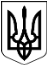 МЕНСЬКА МІСЬКА РАДА(вісімнадцята сесія восьмого скликання) РІШЕННЯ21 квітня 2022 року	м. Мена	№ 140Про втрату чинності рішень ради Враховуючи рішення шістнадцятої сесії восьмого скликання Менської міської ради № 19 від 25 січня 2022 року «Про затвердження інформаційних та технологічних карток адміністративних послуг Менської міської ради по відділу ЖКГ, енергоефективності та комунального майна», керуючись Законом України «Про місцеве самоврядування в Україні», Менська міська радаВИРІШИЛА:В зв’язку із зміною структури апарату Менської міської ради та визначенням етапів надання (опрацювання) адміністративної послуги – видача свідоцтва про право власності на житло (приватизація житла) відповідно до рішення шістнадцятої сесії восьмого скликання Менської міської ради № 19 від 25 січня 2022 року «Про затвердження інформаційних та технологічних карток адміністративних послуг Менської міської ради по відділу ЖКГ, енергоефективності та комунального майна» вважати такими, що втратили чинність рішення тридцять шостої сесії шостого скликання 30 квітня 2014 року «Про приватизацію житлового фонду» та пункт 2 рішення шостої сесії шостого скликання  25.03.2011 р. «Про приватизацію житлового фонду».Враховуючи, що виконавчий комітет Менської міської ради є уповноваженим органом щодо приватизації квартир (будинків), жилих приміщень в гуртожитках, кімнат у комунальних квартирах комунальної власності Менської територіальної громади, доручити міському голові підписувати свідоцтва про право власності, які видаються на підставі прийнятих рішень виконавчого комітету при передачі вказаного вище житла в приватну власність. При видачі зазначених свідоцтв використовується печатка Менської міської ради.Міський голова	Геннадій ПРИМАКОВ